Aan de leerlingen en/of ouders verzorgers van klas 1Kenmerk	: CLA/MEAM/2019.95Betreft	: Introductiedag vrijdag 13 september 2019Datum	: 9 september 2019Beste ouders/verzorgers, beste leerling,De eerste weken op een nieuwe school zijn erg spannend voor de leerlingen. Tal van nieuwe dingen komen op hen af. De mentoren werken er hard aan om het uw kinderen de eerste weken van dit schooljaar wat gemakkelijker te maken.Op vrijdag 13 september a.s. organiseren wij voor de brugklassers bij Griffioen Outdoor op het sportpark Ookmeer een dag met veel sport, spel en teambuildingsactiviteiten. De bedoeling hiervan is dat de kinderen elkaar op hun nieuwe school beter leren kennen en dat het ontstaan van een goede groepsband gestimuleerd wordt. De leerlingen kunnen nat en vies worden tijdens de activiteiten, daarom is het verstandig om oude sportkleding en dichte schoenen (verplicht) te dragen en een set droge kleren, schoenen en handdoek mee te nemen. Als uw kind geen zwemdiploma heeft is het verplicht om dit door te geven aan de mentor van uw kind. De leerlingen krijgen bij de activiteiten met water een zwemvest aan.Het is de bedoeling dat de kinderen op die dag zelfstandig naar het sportpark komen en na afloop ook weer zelfstandig naar huis gaan. Uiteraard kunt u uw kind ook brengen en/of ophalen. Het adres van het sportpark is Sportpark Ookmeer, Willinklaan 7, 1067 SL Amsterdam.Het programma ziet er als volgt uit:08.45 uur		Leerlingen aanwezig op het sportveld09.00 uur		Start activiteiten11.00 uur		Pauze (eigen lunch, school zorgt wel voor een pakje drinken en versnapering)11.30 uur		Vervolg activiteiten13.30 uur		Afsluiting van programma13.40 uur		Vertrek van leerlingen richting huisIn het geval van slecht weer zal de sportdag verplaatst worden naar de gymlokalen op school. Dit wordt dan zo spoedig mogelijk via het dagroosterscherm gecommuniceerd. Het dagrooster kan via onderstaande link opgevraagd worden.http://www.zaamscholengroep.nl/files_comenius/DR/roosterscherm.phpIn de hal mag alleen met zaal sportschoenen gesport worden. Schoenen die buiten gedragen zijn, zijn niet toegestaan.Ik hoop u hiermee voldoende te hebben geïnformeerd.Met vriendelijk groet,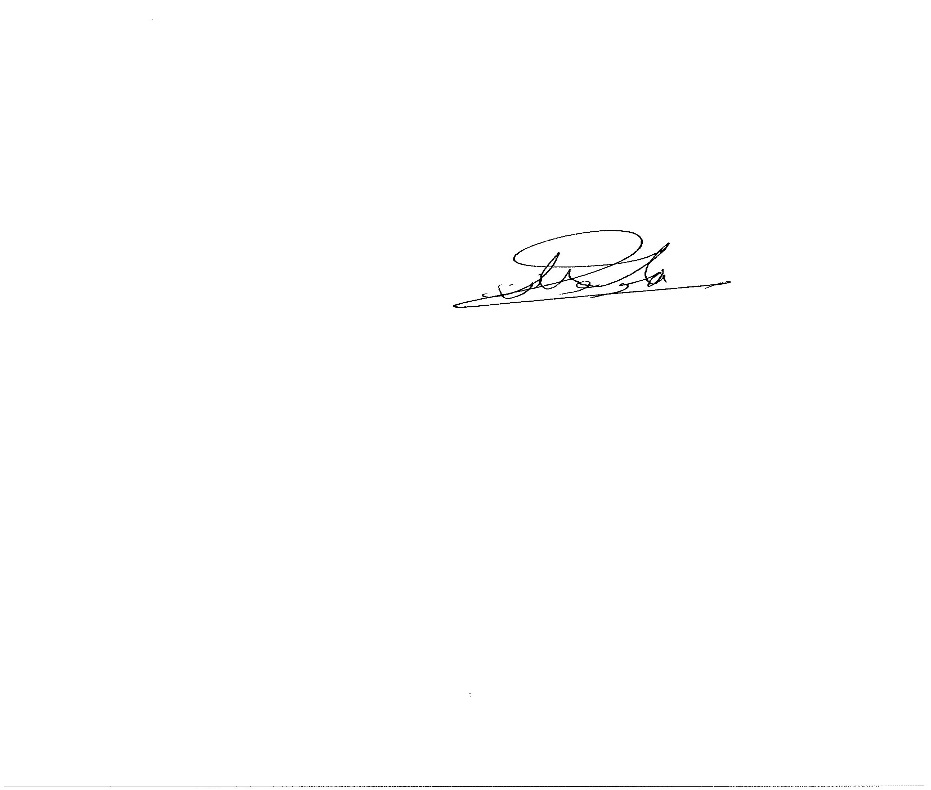 De heer M. Aabachrim					Afdelingsleider leerjaar 1 & 2					